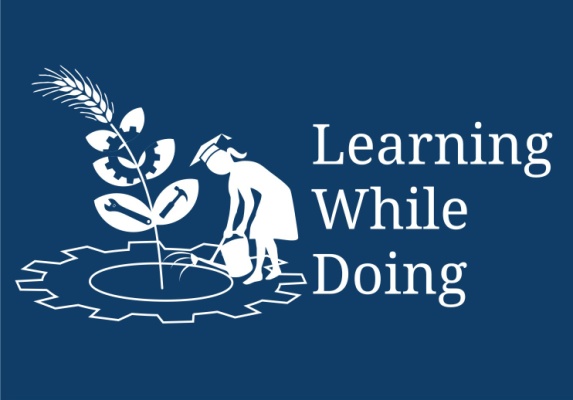 Productive task- Calculating germination percentage. Calculation of seed rate for 1000 Sq Ft area.Performing seed treatment for known quantity of seeds. Productive task objective - After going through this unit students will be able to select proper seed for cultivation with calculated germination rate and seed rate.After going through this unit students will be able to identify different seed treatments and perform seed treatment for their selected crop.Introduction- 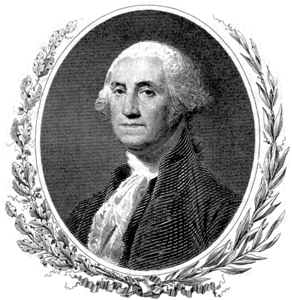 This very famous quote tells us importance of seeds in agriculture. But why seeds are so important, than any other inputs in agriculture business?  A simple answer for this is a complete new progeny that is a new plant life starts with a simple seed and that’s the plant propagation.  Importance of propagation – To multiply the different species in large number.To protect the plant species which are endangered?To improve the characteristics and quality of the plants.To produce quality and healthy plants on commercial base.So, for propagation plants are producing seeds then it is the only way plants can be re-produced? Certainly not, there are 2 major type of reproductive systems in plant kingdom as -  Sexual propagation or seed propagation.Asexual or vegetative propagation by vegetative plant parts like root, stem, leaf etc.We are going to see all the details about first type (sexual method of plant propagation OR propagation by seeds) in this OER document. Sexual Plant Propagation / seed propagation – Now if seeds are so important for us let’s see how seed are produced by any plant –VIDEO LINK ( Pollination & seed formation) – http://www.youtube.com/watch?v=AbpEhe6eXGINow let’s see how seed germinate for starting new life – VIDEO ANIMATION (Seed germination) – http://www.youtube.com/watch?v=3Ij1eW_gsrM&list=PLppNh27-S9-e-ah7mdlHA3ZiqWmreU7F3http://www.youtube.com/watch?v=oYzXToyEzBUDiagram: - Seed Germination - 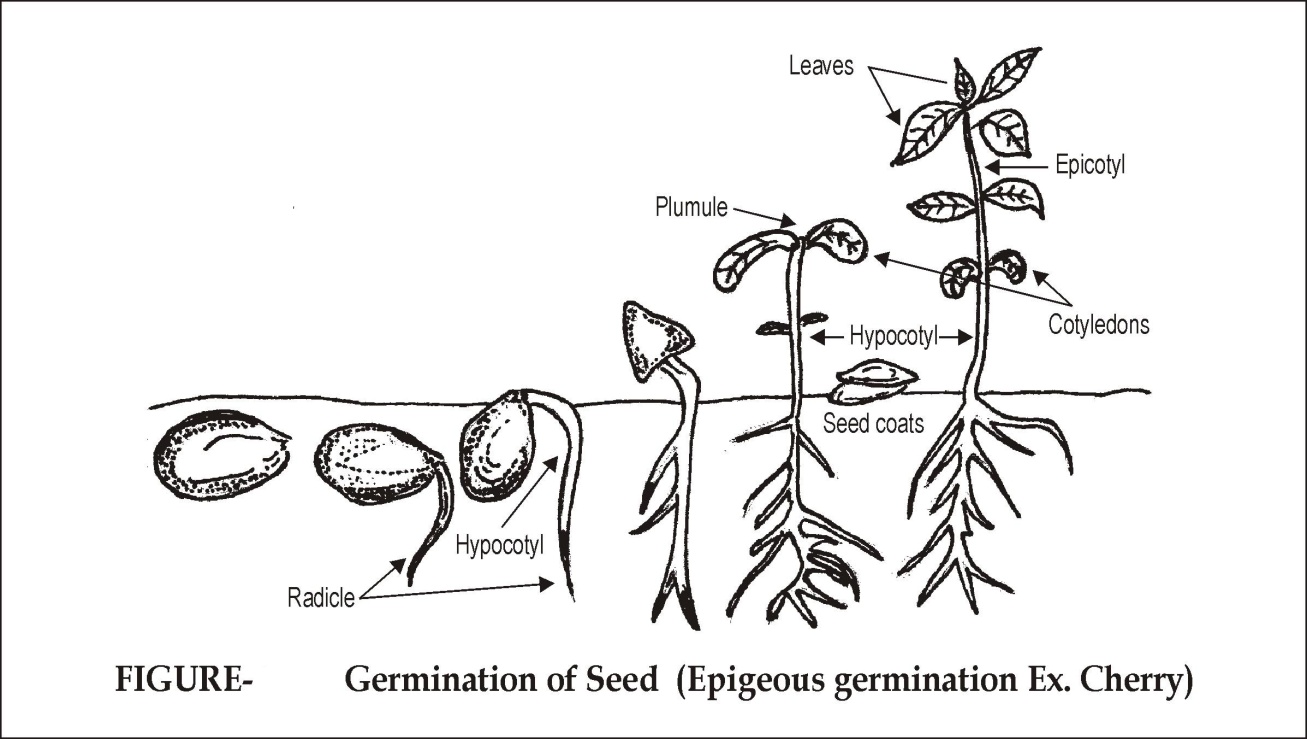 Steps in seed germination are as – These above processes are either wholly or in part influenced by the food reserves, hormone supply, water supply, and oxygen supply and temperature level, Secretion of enzymes and hormones.Now, Let’s see which are the advantages and disadvantages of sexual propagation –Advantages of Sexual Propagation:-This is very simple and easy method of propagation.Some species of trees, ornamental annuals and vegetables which cannot be propagated by asexual means should be propagated by this method. E.g. Papaya, Marigold, Tomato etc.Hybrid seeds can be developed by this method.New varieties of crops are developed only by sexual method of propagation.Root stocks for budding and grafting can be raised by this method.The plants propagated by this method are long lived and can resistance to water stress. Transmission of viruses can be prevented by sexual method.Seed can be transported and stored for longer time for propagation.Disadvantages of sexual propagation:-	Characteristics of seedling propagated by this method are not genetically true to type to that of their mother plant.Plants propagated by sexual method requires long period for fruiting.Plants grow very high, so they are difficult for intercultural practices like spraying, harvesting etc.The plants which have no seeds cannot be propagated by this method. E.g. Banana, fig, Jasmine, Rose etc.       Productive task 1 -  HPNPDL Session - What is plant kingdom? Find out further details & classification of plant kingdom. Why seed required water / moisture for germination?What is cross pollination? Seed Rate & Seed treatment-  Now as you know many things about seed germination and advantages of seed propagation, let’s see what is mean by SEED RATE in agriculture -   Seed rate refers to number of seeds (Kg) to be used per hector / acre for ensure proper plant density (Plant population) for maximum yield.Let’s now see how to calculate seed rate – Self assessment -        Productive task 2 -  As we know – How seed germinate, importance of seed propagation, how to calculate germination rate & seed rate we are just one step behind sowing our seeds in field and that is SEED Treatment. Let’s see what seed treatment is and why this is so important in agriculture – PPT Link on seed treatment (In MARATHI) – Seed treatment - MARATHI.pptx       Productive task 3 -   Summery –What we have learnt – Propagation is an important technique of multiplying useful plants. We can propagate plants by sexual or by asexual means. Science behind seed germination and calculating germination rate and seed rate.Important methods of seed treatment and performance of seed treatment for different crops.Other Session -For further reference on important crops and their seed treatment follow PPT link given below (MARATHI) – Common seed treatment.pptx